РЕШЕНИЕРассмотрев проект решения о внесении изменения в Решение Городской Думы Петропавловск-Камчатского городского округа от 06.03.2013 № 40-нд 
«О порядке осуществления муниципального контроля за обеспечением сохранности автомобильных дорог местного значения в границах Петропавловск-Камчатского городского округа», внесенный  Главой Петропавловск-Камчатского городского округа Иваненко В.Ю., в соответствии со статьей 28 Устава Петропавловск-Камчатского городского округа Городская Дума Петропавловск-Камчатского городского округа РЕШИЛА:1. Принять Решение о внесении изменения в Решение Городской Думы Петропавловск-Камчатского городского округа от 06.03.2013 № 40-нд «О порядке осуществления муниципального контроля за обеспечением сохранности автомобильных дорог местного значения в границах Петропавловск-Камчатского городского округа».2. Направить принятое Решение Главе Петропавловск-Камчатского городского округа для подписания и обнародования.РЕШЕНИЕот 16.05.2018 № 65-ндО внесении изменения в Решение Городской Думы Петропавловск-Камчатского городского округа от 06.03.2013 № 40-нд «О порядке осуществления муниципального контроля за обеспечением сохранности автомобильных дорог местного значения в границах Петропавловск-Камчатского городского округа»Принято Городской Думой Петропавловск-Камчатского городского округа(решение от 16.05.2018 № 177-р)1. В пункте 3 слова «Управления городского хозяйства» заменить словами «Управления дорожного хозяйства, транспорта и благоустройства».2. Настоящее Решение вступает в силу после дня его официального опубликования и распространяется на правоотношения, возникшие со дня государственной регистрации изменений в учредительные документы Управления дорожного хозяйства, транспорта и благоустройства администрации Петропавловск-Камчатского городского округа.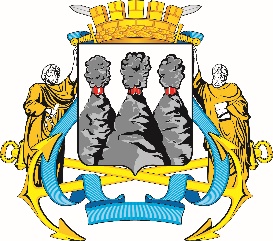 ГОРОДСКАЯ ДУМАПЕТРОПАВЛОВСК-КАМЧАТСКОГО ГОРОДСКОГО ОКРУГАот 16.05.2018 № 177-р9-я сессияг.Петропавловск-КамчатскийО принятии решения о внесении изменения      в Решение Городской Думы Петропавловск-Камчатского городского округа                           от 06.03.2013 № 40-нд «О порядке осуществления муниципального контроля  за обеспечением сохранности автомобильных дорог местного значения              в границах Петропавловск-Камчатского городского округа»Председатель Городской Думы Петропавловск-Камчатского городского округа Г.В. МонаховаГОРОДСКАЯ ДУМАПЕТРОПАВЛОВСК-КАМЧАТСКОГО ГОРОДСКОГО ОКРУГАГлаваПетропавловск-Камчатскогогородского округаВ.Ю. Иваненко